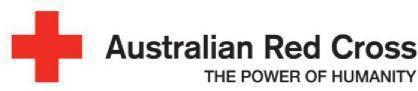 POSITION DESCRIPTION – TEAM MEMBER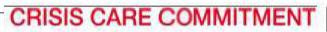 Position SummaryWork in a team environment at the SHAK Youth Centre in the Northern Suburbs to deliver supportive and innovative youth development programs for young people across the Darwin Region. The role will engage with a diverse range of young people to understand their needs and aspirations, using these insights to design and run activities that contribute to the personal development of young people.Position ResponsibilitiesKey ResponsibilitiesActively engage young people in the Darwin area in developmentally appropriate programsFacilitate and support the delivery of program activities and ensure all activities are conducted in a safe, fair and culturally appropriate mannerContribute to the general running and maintenance of the SHAK youth venue so that it is functional and welcoming for young people and stakeholders to utiliseSupport staff and volunteers from the SHAK and partner organisations in delivering activitiesReport any work health and safety concerns or incidents to the Team Leader and or the CoordinatorReport any child protection concerns immediately to the Coordinator and complete the necessary mandatory report.Position Selection Criteria 
Technical CompetenciesA broad knowledge and understanding of Aboriginal and Torres Strait Islander cultures, histories and values and the issues impacting upon Aboriginal and Torres Strait Islander children, and a commitment to their rights, needs and aspirationsAbility to work with culturally diverse communitiesExperience engaging with diverse stakeholder groups including young people, families and other professionalsGood understanding of the issues facing young people in the Northern Territory, 
including demonstrated skill and commitment to working with young peopleStrong motivation and initiativeProven ability to work as part of a teamDemonstrable organisational skillsPosition descriptionTemplate authorised by: Janice Murphy, National RecruitmentManager	www.redcross.org.au Date: July 2016	page 1 of 2Demonstrable communication and interpersonal skills, both written and oral. 
Qualifications/LicensesA Working with Children check is a mandatory requirement for this role and must have current and up to date check in place prior to interview process.Current NT Driver’s licence desirableFirst Aid certificate or willingness to obtainRelevant tertiary studies, Community Services Certificate IV, and/or equivalentBehavioural CapabilitiesPersonal effectiveness | Being culturally competent | Demonstrated understanding and appreciation of cultural differences and diversity in the workplace. Always displaying respect and courtesy to others and acknowledges cultural heritages and varying perspectives of team members.Team effectiveness | Collaborating | Demonstrated capability to work with others to reach common goals, sharing information, supporting and building positive and constructive relationships.Team effectiveness | Managing performance | Demonstrated capability to take ownership of work and use initiative to deliver results. Accountable for own performance and ability to set clearly defined objectives for achievement.General Conditions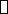 All Red Cross staff and volunteers are required to:Adhere to the 7 fundamental principles of Red Cross:Humanity | Impartiality | Neutrality | Independence | Voluntary Service | Unity | UniversalityAct at all times in accordance with the Australian Red Cross Ethical Framework and Child Protection Code of ConductDemonstrate skill, knowledge and behaviour to work with Aboriginal and Torres Strait Islander people in a culturally respectful wayComply with the Work Health and Safety management systemUndertake a police check prior to commencement and every 3 years thereafter. Police check renewals may be required earlier than 3 years in order to comply with specific contractual or legislative requirementsSupport a child safe organisation by undertaking screening for suitability to work with children, youth and vulnerable people and to comply with relevant state/territory legislative requirementsAssist the organisation on occasion, in times of national, state or local emergencies or major disasters.Position description	Australian Red CrossTemplate authorised by: Janice Murphy, National Recruitment ManagerDate: July 2016	page 2 of 2Position TitleYouth WorkerDepartmentCommunity ProgramsLocationThe SHAK, Sanderson Middle School, NTDirect/Indirect ReportsNilReports toYouth Team LeaderDate RevisedJuly 2020Industrial 
InstrumentSocial Home Care and Disability Services AwardSocial Home Care and Disability Services AwardSocial Home Care and Disability Services AwardJob GradeJob Grade 2Job Evaluation No:HRC0019475